       Pallamallawa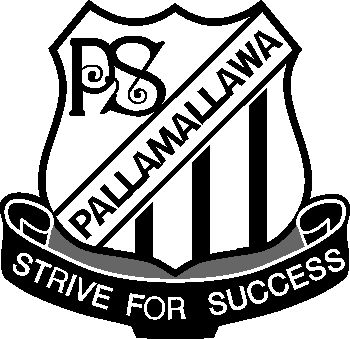     	Primary School      					Ph: 67 549 209					Fax: 67 549 435	NewsletterWednesday,2nd September 2009TOUCHFOOTBALL GALA DAYPally are hosting the Touchfootball Gala Day tomorrow, Thursday, 3rd September. Parents are welcome to come along and watch.All students in 3-6 will be participating. They will need to wear their sports uniform. No football boots.The first game will be at 10.30. The draw follows:Field 1						Field 210.30		Rowena V Boomi		Pally V Carinda				11.30		Pally V Rowena			Carinda V BoomiLunch: 12.151.00		Rowena V Carinda		Pally V Boomi	Games are twenty (20) minutes each way with five (5) minute half time.The Pally  P & C will be running a canteen. Steak sandwiches and sausage sandwiches will be for sale.A big thank you to Kevin Rigby for training the students and assisting with the running of the Gala Day.Students in K-2 will have a normal day at school. They will need to have a packed morning tea and lunch as usual. School Photos Tuesday, 8th SeptemberReminder: Envelopes need to be returned to the office with exact amount in envelope. All students need to be in full school uniform – BLUE Shirt and blue shorts/skorts. Joggers or school shoes.Order of photos: staff photo, whole school photo, class photos, individual photos, family photos, sport photos.Jumpstart – 2009 Kinda Orientation/Transition to School ProgramJumpstart started last Wednesday. Our students all enjoyed the day.Term 3 Dates: 9th 16th, 23rd SeptemberTerm 4 Dates: 21st, 28th October, 4th, 11th & 18th November.Courtney and Ruby are busy creating an octopus.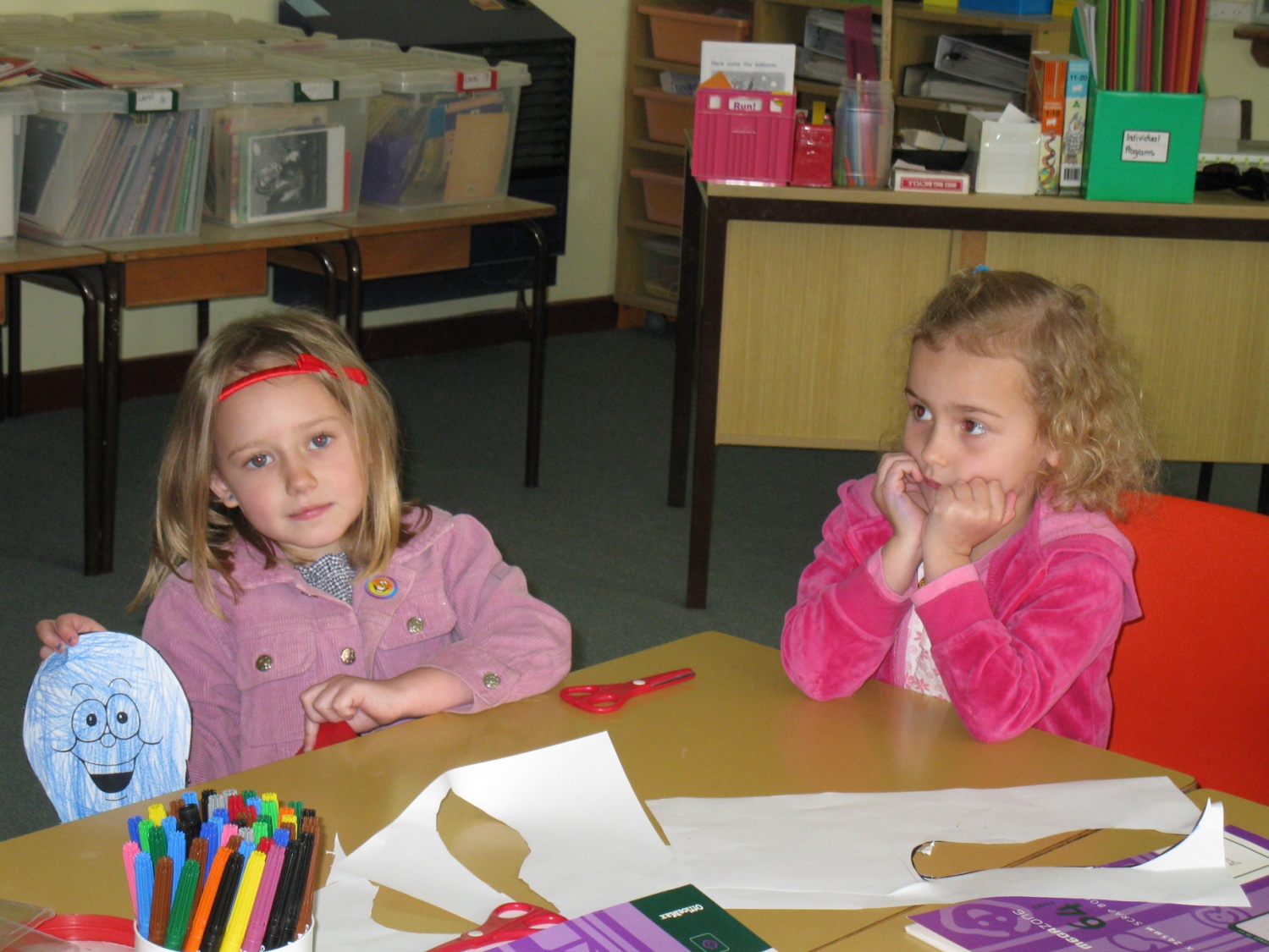 SportChange of Date Regional Athletic Carnival – Tuesday, 22nd September.Joel Dell & Rhiannon Byers have been selected for the Regional Athletic Carnival in Tamworth.Joel: 11 yrs 100m, 11 yrs Shot Put, 11yrs Discus, 11yrs Long Jump.Rhiannon: Junior 200m, 10yrs 100m.Dubbo Zoo ExcursionAll permission and medical notes need to be returned.Canteen NewsThank you to all our parents who assist with canteen. If you can assist with canteen please contact Lynette 67549490.Canteen RosterSeptember						Fri 4th 	John QuinnellMon 7th	Lynette Taunton			Fri 11th 	Melissa GoodworthMon 14th Kevin Rigby/Jodi Costello		Fri 18th 	Rennae HancockMon 21st 	Lynette Taunton			Fri 25th 	Kathy DwyerMon 28th	 Katreanna Byers			October Fri 2nd NO CANTEENCalendarTerm 3SeptemberThur 3rd PSSA Small Schools Touch Gala Day – Pally Hosting Wed 9th Jumpstart Transition Program Sat 12th 125years Pallamallawa School CelebrationWed 16th Jumpstart Transition Program Wed 23rd Jumpstart Transition Program Thur 24th Public Speaking CompetitionWed 30th Excursion Dubbo ZooCelebrating 125 yrs of Public Education at Pallamallawa Public School.Date: Saturday, 12th SeptemberWelcoming Ceremony 11amPast and present students, parents and staff and the community are invited to visit the school. Come along, tour the school, catch up with old friends, enjoy lunch.P & C are catering for lunch at a cost of $10 per person.TO THE PARENTS OF PALLY STUDENTS REQUEST FROM THE P & CThe P & C will be catering for the 125 years celebration. They need parents to assist with salads, slices and cakes. For more information contact the office at School.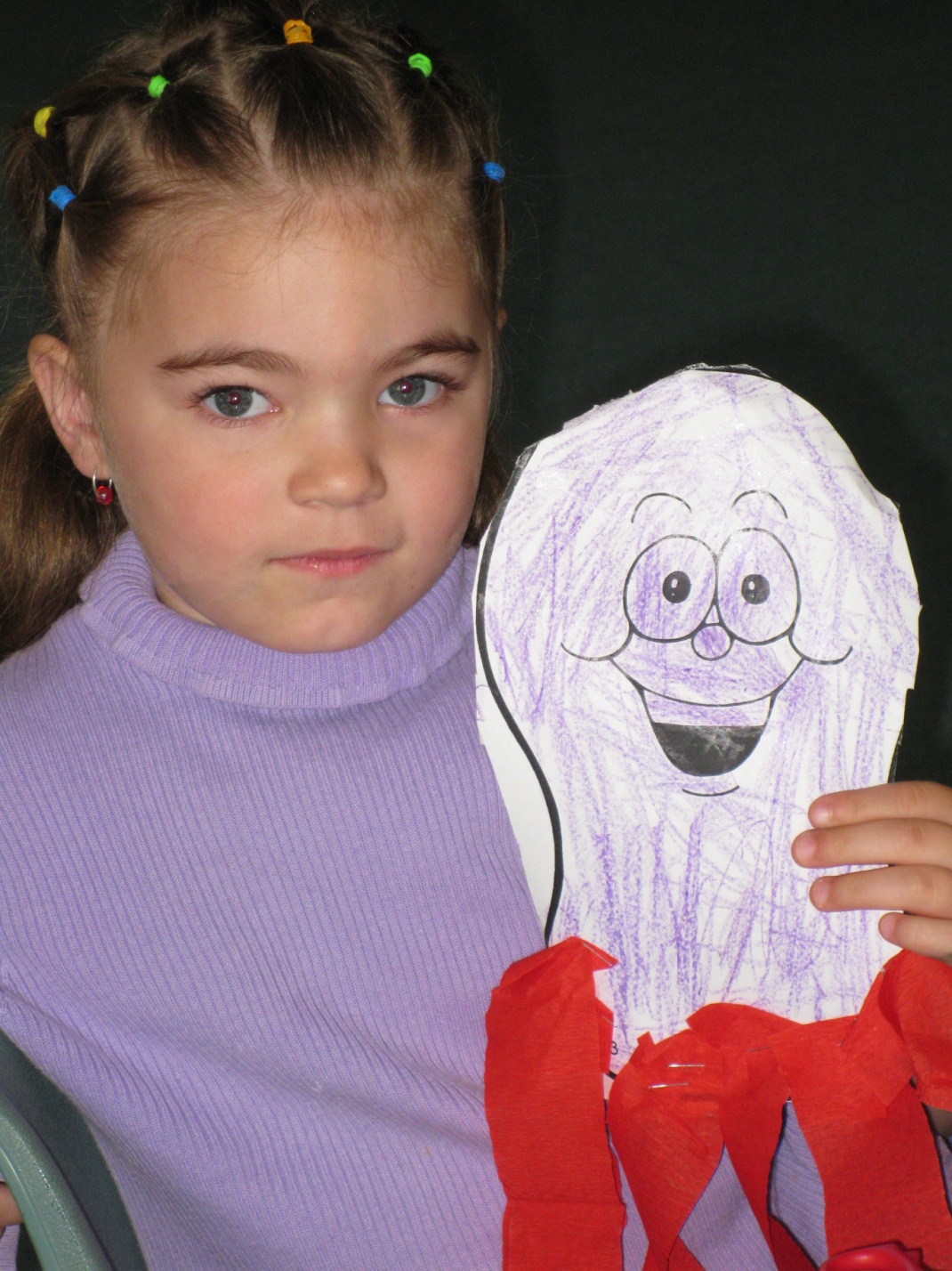 Jumpstart students with their octopus.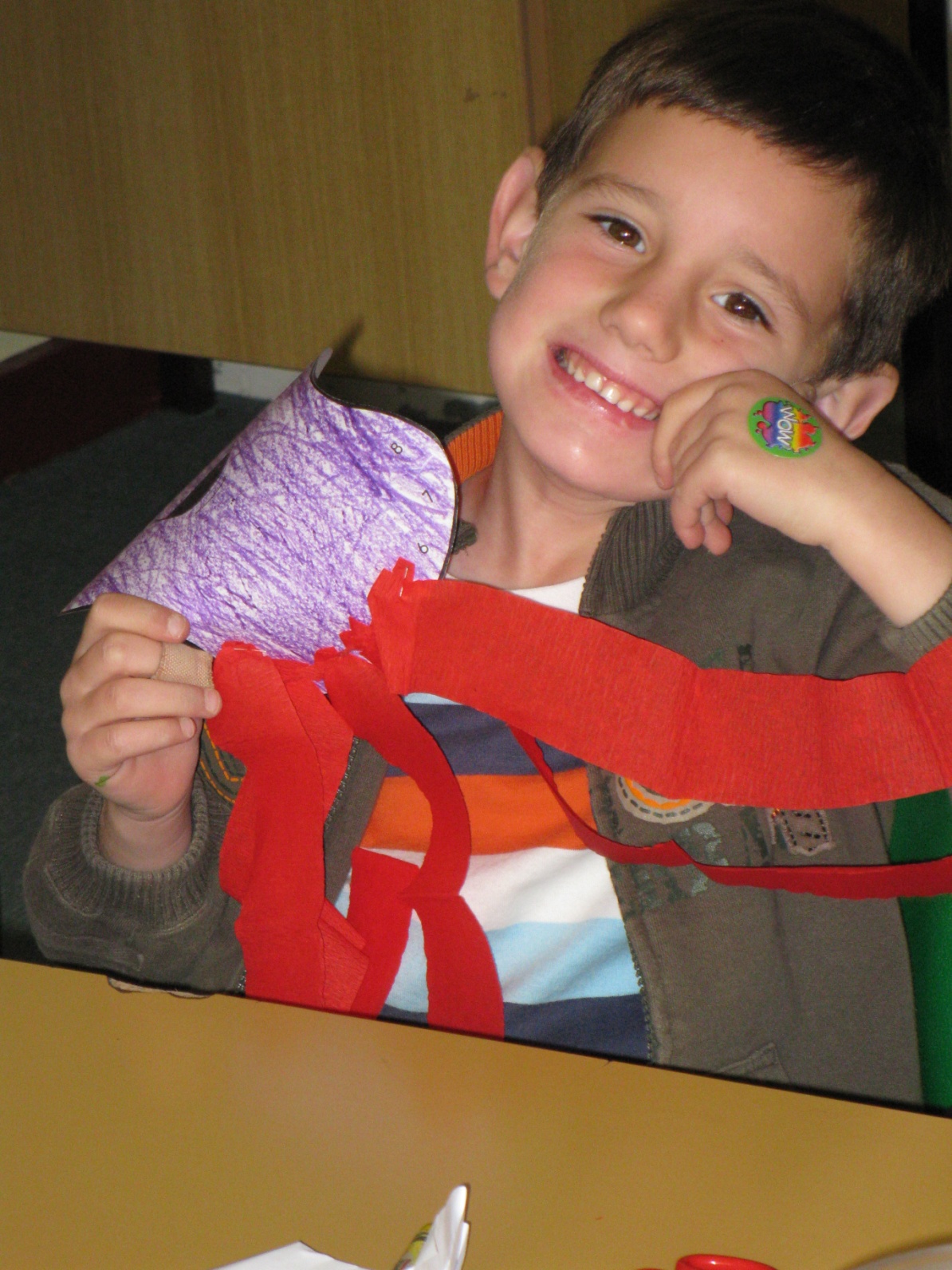 